Ichael E DeBakl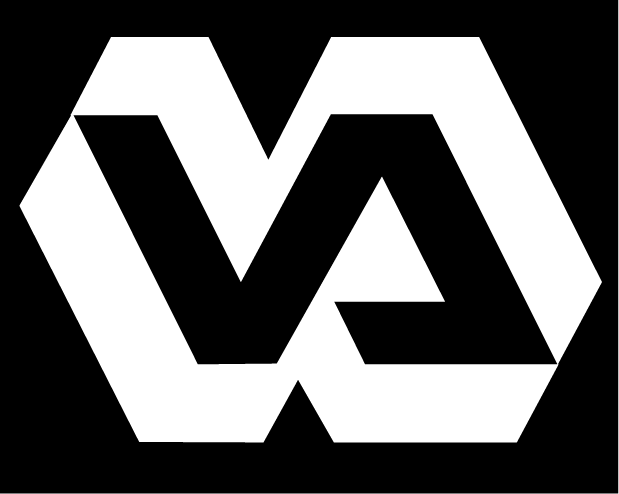 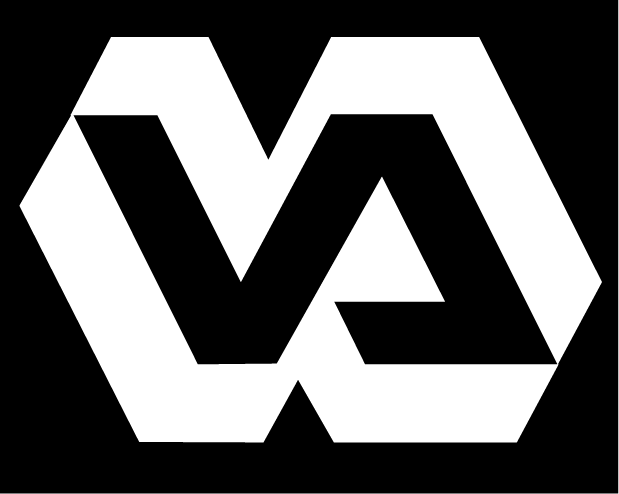 Michael E. DeBakey Home Care ProgramThe Paperwork Reduction Act of 1995: This information is collected in accordance with section 3507 of the Paperwork Reduction Act of 1995. Accordingly, we may not conduct or sponsor, and you are not required to respond to, a collection of information unless it displays a valid OMB number. We anticipate that the time expended by all individuals who complete this survey will average 11 minutes. Customer satisfaction surveys are used to gauge customer perceptions of VA services as well as customer expectations and desires. The results of this survey will lead to improvements in the quality of service delivery by helping to shape the direction and focus of specific programs and services. Disclosure of information involves release of statistical data and other non-identifying data for the improvement of services within the VA healthcare system and associated administrative purposes. Submission of this form is voluntary and failure to respond will have no impact on benefits to which you may be entitled.Hello. I am calling from the MEDVAMC Home Care Program.  We are conducting a telephone patient satisfaction survey for the services you recently received from the home care team.  We have several questions and items to be addressed, which should take no more than ten minutes of your time. Your feedback is needed and is very important to us. Thank you for your help and time.			I want to remind you that all information is strictly private. It will not affect your VA care.Please indicate your response to the following questions regarding your home care services: (inform them of rating scale below)1 =Strongly Disagree     2 =Disagree	 3 =Not Certain	 4 =Agree	  5 =Strongly Agree 	  N/A = Not ApplicableComments: ________________________________________________________________________________________________________________________________________________________________________________________________________________________________________________________________________________________________________________________The home care program was explained to me1	2	3	4	5	N/AThe information I received was easy to understand1	2	3	4	5	N/AThe home care staff was polite and respectful1	2	3	4	5	N/AHome visits were made as scheduled or canceled 
with notice1	2	3	4	5	N/AI have trust and confidence in the home care team1	2	3	4	5	N/AWhen I questioned my care, I got answers I understood1	2	3	4	5	N/AMy pain was addressed during the nurse’s visit1	2	3	4	5	N/AThe nurse explained my medication usage to me1	2	3	4	5	N/AI know how to contact the home care team1	2	3	4	5	N/AThe Home Care Staff did everything they could to control my pain1	2	3	4	5	N/AI am able to suggest ways to improve my safety1	2	3	4	5	N/AI am satisfied with the overall services/care provided by the home care team1	2	3	4	5	N/AI am satisfied with the services provided by:	I am satisfied with the services provided by:	Clerk 1	2	3	4	5	N/AHome Oxygen Clinic 1	2	3	4	5	N/AHome Respiratory Contractor (Ventilators, Oxygen)1	2	3	4	5	N/ANurse1	2	3	4	5	N/AOccupational Therapist1	2	3	4	5	N/APharmacist1	2	3	4	5	N/APhysician1	2	3	4	5	N/APsychologist	1	2	3	4	5	N/ASocial Worker1	2	3	4	5	N/AThe Home Medical Equipment Contractor   1	2	3	4	5	N/AThe Kinesiotherapist (KT)1	2	3	4	5	N/AThe Nurse Practitioner1	2	3	4	5	N/AThe Nutritionist1	2	3	4	5	N/AThe Physical Therapist (PT)1	2	3	4	5	N/AThe Speech Therapist (ST)1	2	3	4	5	N/ANow think about your experiences with all the services provided by the Department of Veterans Affairs (which include healthcare, benefits programs, or memorial services).  Please tell us how you feel about the following statements
“I got the service I needed.”1	2	3	4	5	N/A“It was easy to get the service I needed.”1	2	3	4	5	N/A“I felt like a valued customer.”1	2	3	4	5	N/A“I trust VA to fulfill our country’s commitment to veterans.”1	2	3	4	5	N/A